ТРУД ВО СЛАВУ БОЖЬЮ И НА БЛАГО ОТЕЧЕСТВАТРУД ВО СЛАВУ БОЖЬЮ И НА БЛАГО ОТЕЧЕСТВА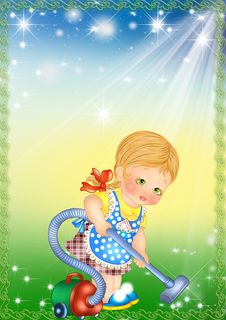  Главные задачи:
- формирование у школьников позитивной установки по отношению к труду, и восприятие труда как одной из высших ценностей в жизни;
- воспитание трудолюбия, чувства долга и ответственности, целеустремлённости и предприимчивости, честности;
- развитие потребности в творческом труде и стремления реализовывать свои знания на практике;
- формирование основ умственного и физического труда;
- вооружение школьников разнообразными умениями и навыками.